Ofrecer  información sobre el proceso para solicitar una certificación o una franquicia para una compañía de telecomunicaciones. Compañías que interesen prestar un servicio de telecomunicaciones en Puerto Rico.El propósito de este servicio es el otorgamiento de certificaciones para prestar servicios de telecomunicaciones en Puerto Rico y franquicias para construir u operar sistemas de cables en Puerto Rico.Esta información fue revisada y aprobada por la agencia. Es responsabilidad del ciudadano orientarse sobre toda documentación adicional, y de ser necesario, solicitar asesoría de un especialista. Tu Línea de Servicios de Gobierno 3-1-1 no está autorizada a ofrecer ningún tipo de asesoría, completar solicitudes y/o formularios a nombre del ciudadano.El término Junta hará referencia a la Junta Reglamentadora de Telecomunicaciones de Puerto Rico (JRTPR).La Junta le solicita a toda persona que haya hecho una reclamación o radicado una querella envíe toda la comunicación o documento de apoyo relacionado a su caso por correo postal o correo electrónico.Directorio de la Junta Reglamentadora de Telecomunicaciones de Puerto RicoLugar: 	Junta Reglamentadora de Telecomunicaciones de Puerto Rico 500 Ave. Roberto H. ToddParada 18, Santurce San Juan, PR 00907-3941 Horario: 	Lunes a Viernes                  		7:30am. - 4:30pm.Teléfono: 	(787) 756-0804 Fax: 	(787) 999-6126, (787) 763-3914, (787) 765-4968, (787) 756-0814Correo Electrónico: correspondencia@jrtpr.pr.govEste servicio no conlleva costo excepto en los casos de las Compañías de Tarjetas de Llamadas Pre-Pagadas que deberán pagar una fianza de diez mil ($10,000.00) dólares.Debido a la complejidad del proceso para solicitar este, se le creará un referido a las personas interesadas en solicitar este servicio. El solicitante será orientado directamente por el personal de la Junta.Requisitos para crear el referido:Nombre completo (obligatorio)Dirección (obligatorio)Dos (2) teléfonos contacto (obligatorio)Nombre de la compañía (obligatorio)Tipo de servicio a proveerse (obligatorio)Breve descripción de la situación (obligatorio)¿Qué es una certificación? Significa la autorización que otorgue la Junta a una compañía de telecomunicaciones para prestar un servicio de telecomunicaciones en Puerto Rico.¿Qué es una franquicia? Se refiere a la aprobación de la Junta a una compañía para construir u operar un sistema de cableado para la transmisión de datos y comunicación, en todo o en parte de Puerto Rico. ¿Qué es una compañía de telecomunicaciones? Se refiere a cualquier persona que posea, controle, administre, opere, maneje, supla o revenda, ya sea parcial o totalmente, directa o indirectamente, cualquier servicio de telecomunicaciones en Puerto Rico, incluyendo servicios de acceso a la red.Formulario(s):	Solicitud para Operar en el Servicio de TelecomunicacionesPágina(s) de Internet:www.fcc.gov www.jrtpr.pr.govwww.pr.govFacebook: JRTPRonlineTwitter: @JRTPRonline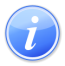 Descripción del Servicio                                                                            Crear Referido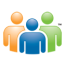 Audiencia y Propósito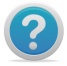 Consideraciones 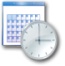 Lugar y Horario de Servicio s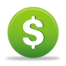 Costo del Servicio y Métodos de Pago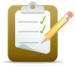 Requisitos para Obtener Servicio 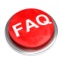 Preguntas Frecuentes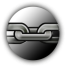 Enlaces RelacionadosRedes Sociales